МИНИСТЕРСТВО ОБРАЗОВАНИЯ И НАУКИ РЕСПУБЛИКИ АЛТАЙПРИКАЗот 1 июня 2021 г. N 607ОБ УТВЕРЖДЕНИИ ПОРЯДКА ВЗАИМОДЕЙСТВИЯ МИНИСТЕРСТВАОБРАЗОВАНИЯ И НАУКИ РЕСПУБЛИКИ АЛТАЙ, ПОДВЕДОМСТВЕННЫХ ЕМУГОСУДАРСТВЕННЫХ УЧРЕЖДЕНИЙ РЕСПУБЛИКИ АЛТАЙ С ОРГАНИЗАТОРАМИДОБРОВОЛЬЧЕСКОЙ (ВОЛОНТЕРСКОЙ) ДЕЯТЕЛЬНОСТИ,ДОБРОВОЛЬЧЕСКИМИ (ВОЛОНТЕРСКИМИ) ОРГАНИЗАЦИЯМИВ соответствии со статьей 17.3 Федерального закона от 11 августа 1995 года N 135-ФЗ "О благотворительной деятельности и добровольчестве (волонтерстве)", постановлением Правительства Российской Федерации от 28 ноября 2018 года N 1425 "Об утверждении общих требований к порядку взаимодействия федеральных органов исполнительной власти, органов исполнительной власти субъектов Российской Федерации, органов местного самоуправления, подведомственных им государственных и муниципальных учреждений, иных организаций с организаторами добровольческой (волонтерской) деятельности и добровольческими (волонтерскими) организациями и перечня видов деятельности, в отношении которых федеральными органами исполнительной власти, органами исполнительной власти субъектов Российской Федерации, органами местного самоуправления утверждается порядок взаимодействия государственных и муниципальных учреждений с организаторами добровольческой (волонтерской) деятельности, добровольческими (волонтерскими) организациями", пунктом 4 части 2 статьи 2 Закона Республики Алтай от 20 ноября 2018 года "О регулировании отдельных вопросов в сфере добровольчества (волонтерства) на территории Республики Алтай", Распоряжением Правительства Республики Алтай от 27 декабря 2018 года N 749-р, Порядком взаимодействия исполнительных органов государственной власти Республики Алтай, подведомственных им государственных учреждений Республики Алтай с организаторами добровольческой (волонтерской) деятельности, добровольческими (волонтерскими) организациями, утвержденным Постановлением Правительства Республики Алтай от 16 мая 2019 года N 138, приказываю:1. Утвердить прилагаемые:Положение о Порядке взаимодействия Министерства образования и науки Республики Алтай, подведомственных ему государственных учреждений Республики Алтай с организаторами добровольческой (волонтерской) деятельности, добровольческими (волонтерскими) организациями;Типовую форму соглашения о совместной деятельности между Министерством образования и науки Республики Алтай, подведомственных ему государственных учреждений Республики Алтай с организаторами добровольческой (волонтерской) деятельности, добровольческими (волонтерскими) организациями.2. Ответственность за исполнение настоящего Приказа возложить на исполняющего обязанности директора БУ РА "Центр молодежной политики, военно-патриотического воспитания и допризывной подготовки граждан в Республике Алтай" Лебедеву Н.А.3. Контроль за исполнением настоящего Приказа возложить на заместителя министра, начальника отдела по молодежной политике, науке и профессиональному образованию Сыркашева А.Н.МинистрО.С.САВРАСОВАУтвержденоПриказомМинистерства образованияи науки Республики Алтайот 1 июня 2021 г. N 607ПОЛОЖЕНИЕО ПОРЯДКЕ ВЗАИМОДЕЙСТВИЯ МИНИСТЕРСТВА ОБРАЗОВАНИЯ И НАУКИРЕСПУБЛИКИ АЛТАЙ, ПОДВЕДОМСТВЕННЫХ ЕМУ ГОСУДАРСТВЕННЫХУЧРЕЖДЕНИЙ РЕСПУБЛИКИ АЛТАЙ С ОРГАНИЗАТОРАМИ ДОБРОВОЛЬЧЕСКОЙ(ВОЛОНТЕРСКОЙ) ДЕЯТЕЛЬНОСТИ, ДОБРОВОЛЬЧЕСКИМИ(ВОЛОНТЕРСКИМИ) ОРГАНИЗАЦИЯМИI. Общие положения1.1. Настоящее Положение устанавливает порядок взаимодействия Министерства образования Республики Алтай (далее - Министерство), подведомственных ему государственных учреждений Республики Алтай (далее - государственные учреждения) с организаторами добровольческой (волонтерской) деятельности (далее - организаторы), добровольческими (волонтерскими) организациями (далее - организации).1.2. Министерство, государственные учреждения осуществляют взаимодействие с организаторами, организациями в пределах своей компетенции в соответствии с федеральным законодательством и законодательством Республики Алтай, уставами и положением о соответствующих государственных учреждений и Министерством.1.3. Министерство вправе осуществлять свою деятельность по взаимодействию с организаторами, организациями непосредственно и (или) через подведомственные ему государственные учреждения.1.4. Инициатором взаимодействия выступает каждая из сторон, указанная в пункте 1.1 настоящего Положения.II. Основные цели, задачи, принципы и формы взаимодействия2.1. Основными целями взаимодействия являются:систематизация сотрудничества Министерства и государственных учреждений с организаторами, организациями, стимулирование добровольческой деятельности организаций, а также популяризация добровольческой (волонтерской) деятельности в Республике Алтай;расширение добровольческой (волонтерской) деятельности, увеличение количества участников добровольческой (волонтерской) деятельности и организаторов добровольческой (волонтерской) деятельности в Республике Алтай;создание условий для активизации гражданских инициатив, развития гражданского общества в Республике Алтай.2.2. Основной задачей взаимодействия является обеспечение эффективного партнерского взаимодействия Министерства, государственных учреждений и организаторов, организаций в сфере образования, государственной молодежной политики, развития добровольческой (волонтерской) деятельности в Республике Алтай.2.3. Взаимодействие осуществляется на основе принципов:взаимного уважения, партнерского сотрудничества Министерства, государственных учреждений с организаторами и организациями;ответственности сторон за выполнение принятых на себя обязательств.2.4. Взаимодействие Министерства, государственных учреждений с организаторами и организациями осуществляется в следующих формах:обмен информацией, необходимой для популяризации добровольческой (волонтерской) деятельности в Республике Алтай;оказание консультационной и методической поддержки организаторам и организациям;информирование организаторов и организаций о мерах государственной поддержки добровольческой (волонтерской) деятельности, предоставляемых в соответствии с федеральным законодательством и законодательством Республики Алтай;содействие в организации участия организаторов и организаций в мероприятиях, проводимых на территории Республики Алтай.III. Порядок взаимодействия3.1. Взаимодействие Министерства, государственных учреждений с организаторами и организациями осуществляется посредством заключения соглашений о совместной деятельности в соответствии с федеральным законодательством (далее - соглашения).3.2. Организатор, организация в целях осуществления взаимодействия направляют в Министерство, государственное учреждение почтовым отправлением с описью вложения или в форме электронного документа через информационно-телекоммуникационную сеть "Интернет" предложение о намерении взаимодействовать в части организации добровольческой (волонтерской) деятельности на территории Республики Алтай (далее - предложение), которое содержит следующую информацию:1) фамилия, имя, отчество (при наличии), сведения о месте жительства физического лица, номер (номера) контактного телефона, адрес (адреса) электронной почты (при наличии), если организатором добровольческой деятельности является физическое лицо;2) фамилия, имя, отчество (при наличии) и контакты руководителя организации или ее представителя (телефон, электронная почта, адрес), если организатором добровольческой деятельности является юридическое лицо;3) государственный регистрационный номер, содержащийся в Едином государственном реестре юридических лиц;4) сведения об адресе официального сайта или официальной страницы в информационно-телекоммуникационной сети "Интернет" (при наличии);5) идентификационный номер, содержащийся в единой информационной системе в сфере развития добровольчества (волонтерства) (при наличии);6) перечень прилагаемых к осуществлению видов работ (услуг), осуществляемых организаторами, организациями в целях, предусмотренных пунктом 1 статьи 2 Федерального закона Российской Федерации от 11 августа 1995 года N 135-ФЗ "О благотворительной деятельности и добровольчестве (волонтерстве)" (далее - Федеральный закон N 135-ФЗ), с описанием условий их оказания, в том числе возможных сроков и объемов работ (оказания услуг), уровня подготовки, компетенции, уровня образования и профессиональных навыков добровольцев (волонтеров), наличия опыта соответствующей деятельности организатора, организации и иных требований, установленных федеральным законодательством и законодательством Республики Алтай.Организатор, организация вправе по собственной инициативе представить иные относящиеся к нему сведения.В случае если организатором, организацией представлено предложение, в котором указана информация не в полном объеме, предусмотренном пунктом 3.2 положения, Министерство, государственное учреждение в течение 10 рабочих дней, следующих со дня получения предложения, направляют организатору, организации письменное уведомление о перечне недостающей информации почтовым отправлением или в форме электронного документа через информационно-телекоммуникационную сеть "Интернет".(п. 3.2 в ред. Приказа Минобрнауки Республики Алтай от 13.08.2021 N 807)3.3. Министерство, государственное учреждение рассматривает предложение и в течение 10 рабочих дней со дня его поступления, по истечении которых:1) принимает предложение организатора, организации;2) отказывает в принятии предложения организатора, организации.Основаниями для принятия Министерством, государственным учреждением предложения являются:1) соответствие видов работ (услуг), осуществляемых организатором, организацией, целям, предусмотренным пунктом 1 статьи 2 Федерального закона N 135-ФЗ;2) представление организатором, организацией предложения, содержащего информацию, указанную в пункте 3.2 настоящего Положения.Основаниями для отказа в принятии Министерством, государственным учреждением предложения являются:1) несоответствие видов работ (услуг), осуществляемых организатором, организацией, целям, предусмотренным пунктом 1 статьи 2 Федерального закона N 135-ФЗ;2) непредставление информации, указанной в пункте 3.2 настоящего Положения.(п. 3.3 в ред. Приказа Минобрнауки Республики Алтай от 13.08.2021 N 807)3.4. Соглашение должно содержать:1) предмет и цели совместной деятельности;1.1) перечень видов работ (услуг), осуществляемых организатором, организацией в целях, указанных в пункте 1 статьи 2 Федерального закона от 11 августа 1995 года N 135-ФЗ "О благотворительной деятельности и добровольчестве (волонтерстве)", в том числе:условия осуществления добровольческой (волонтерской) деятельности на территории Республики Алтай;сведения об уполномоченных представителях, ответственных за взаимодействие со стороны организатора, организации и со стороны органа исполнительной власти, государственного учреждения для решения вопросов, возникающих при взаимодействии;порядок, в соответствии с которым орган исполнительной власти, государственное учреждение информируют организатора, организацию о потребности в привлечении добровольцев (волонтеров);возможность предоставления органом исполнительной власти, государственным учреждением мер поддержки, предусмотренных федеральным законодательством и законодательством Республики Алтай, осуществляемых за счет средств республиканского бюджета Республики Алтай в пределах бюджетных ассигнований, предусмотренных законом Республики Алтай о республиканском бюджете Республики Алтай;возможность учета деятельности добровольцев (волонтеров) в единой информационной системе в сфере развития добровольчества (волонтерства) (при наличии);обязанность организатора, организации информировать добровольцев (волонтеров) о рисках, связанных с осуществлением добровольческой (волонтерской) деятельности (при наличии);обязанность организатора, организации информировать добровольцев (волонтеров) о необходимости уведомления о перенесенных и выявленных у них инфекционных заболеваниях, препятствующих осуществлению добровольческой (волонтерской) деятельности, а также учитывать указанную информацию в работе;сведения о порядке и сроках рассмотрения (урегулирования) разногласий, возникающих в ходе взаимодействия сторон;(пп. 1.1 введен Приказом Минобрнауки Республики Алтай от 13.08.2021 N 807)2) права и обязанности сторон, в том числе:а) права Министерства, государственного учреждения;б) обязанности Министерства, государственного учреждения, в том числе:информировать в письменной форме до заключения соглашения организатора добровольческой (волонтерской) деятельности об ограничениях и рисках, связанных с осуществлением добровольческой (волонтерской) деятельности, правовых нормах, регламентирующих работу Министерства, государственного учреждения, о необходимых режимных требованиях и о других правилах, соблюдение которых требуется организатором добровольческой (волонтерской) деятельности, а также своевременно уведомлять его об изменениях этих норм и правил;определить уполномоченного работника по работе с представителями организатора добровольческой (волонтерской) деятельности для оперативного решения вопросов, возникающих при совместной работе;в) права организатора добровольческой (волонтерской) деятельности, добровольческой (волонтерской) организации;г) обязанности организатора, организации:представлять министерству, государственному учреждению список привлеченных специалистов, работников и/или добровольцев с указанием их фамилии, имени, отчества (при наличии), при необходимости - иных данных (по соглашению сторон), в том числе о наличии особых профессиональных навыков;назначить уполномоченного представителя и в письменном обращении проинформировать об этом министерство, государственное учреждение;обеспечить соблюдение требований в отношении конфиденциальной и персональной информации, ставшей известной в результате исполнения соглашения, в соответствии с федеральным законодательством;обеспечить соблюдение правовых норм, регламентирующих работу министерства, государственного учреждения, в том числе правил внутреннего распорядка министерства, государственного учреждения;содержать предоставленные государственным учреждением помещения, места для хранения, технические средства, оборудование в надлежащем санитарно-гигиеническом и техническом состоянии;согласовывать с министерством, государственным учреждением мероприятия, запланированные к реализации на его территории и при участии его клиентов, план проведения запланированных мероприятий;представлять министерству, государственному учреждению отчеты о выполненных работах и об итогах проведения мероприятий;обеспечивать возмещение вреда жизни и здоровью, понесенного добровольцем при осуществлении им добровольческой деятельности;3) заключительные положения:обязательство сторон совместно обсуждать и оценивать результаты деятельности организатора добровольческой (волонтерской) деятельности, добровольческой (волонтерской) организации;обязательство сторон информировать друг друга в письменном виде об изменениях, влияющих или способных повлиять на реализацию соглашения и ставящих под угрозу выполнение обязательств сторон по соглашению;условие о вступлении в силу соглашения, о продлении и расторжении соглашения, разрешении споров между сторонами.3.5. Организатор, организация в течение 10 рабочих дней со дня получения проекта соглашения рассматривают его и направляют в Министерство, государственное учреждение любым доступным способом, позволяющим подтвердить получение одного из следующих документов:1) подписанное соглашение;2) оформленный в произвольной письменной форме отказ от подписания соглашения с указанием причины такого отказа;3) оформленный в произвольной письменной форме протокол разногласий к проекту соглашения.Министерство, государственное учреждение в течение 5 рабочих дней со дня получения протокола разногласий к проекту соглашения, указанного в подпункте 3 пункта 3.5 настоящего Положения, проводит переговоры с организатором, организацией об урегулировании разногласий, по итогам которых стороны подписывают один из следующих документов:соглашение на условиях, достигнутых в процессе урегулирования разногласий;оформленный в произвольной письменной форме отказ от подписания соглашения.Срок заключения соглашения с Министерством, государственным учреждением не может превышать 14 рабочих дней со дня получения организатором, организацией решения о принятии предложения.(п. 3.5 в ред. Приказа Минобрнауки Республики Алтай от 13.08.2021 N 807)3.6. В случае, предусмотренном подпунктом 1 пункта 3.5 настоящего Положения, участники взаимодействия подписывают соглашение в течение 3 рабочих дней со дня истечения срока, указанного в абзаце первом пункта 3.3 настоящего Положения.3.7. В случае, предусмотренном подпунктом 2 пункта 3.5 настоящего Положения, организатор, организация вправе обратиться в министерство, государственное учреждение с инициативой проведения согласительных процедур, порядок и сроки проведения которых определяются участниками взаимодействия.3.8. В случае если соглашение заключается по инициативе Министерства, государственного учреждения, предложение по осуществлению взаимодействия в сфере добровольческой (волонтерской) деятельности с приложением проекта соглашения направляется Министерством, государственным учреждением организатору, организации. Рассмотрение предложения и проекта соглашения осуществляется в порядке и сроки, предусмотренные пунктами 3.5 - 3.7 настоящего Положения.3.9. В соглашении могут быть предусмотрены случаи и порядок получения добровольцем:страхования жизни или здоровья добровольца (волонтера);возмещения понесенных добровольцем (волонтером) расходов на страхование своих жизни или здоровья;возмещения вреда жизни или здоровью добровольца (волонтера), причиненного при осуществлении им добровольческой (волонтерской) деятельности;(п. 3.9 введен Приказом Минобрнауки Республики Алтай от 15.02.2023 N 128)3.10. Страхования жизни или здоровья добровольца (волонтера) осуществляется Министерством за счет средств республиканского бюджета в случае, если добровольческая деятельность будет связана с риском для жизни или здоровья добровольца (волонтера). В указанном случае Министерство осуществляет страхование добровольца (волонтера) до начала осуществления добровольческой (волонтерской деятельности);(п. 3.10 введен Приказом Минобрнауки Республики Алтай от 15.02.2023 N 128)3.11. Возмещение понесенных добровольцем (волонтером) расходов на страхование своих жизни или здоровья Министерством не осуществляется;(п. 3.11 введен Приказом Минобрнауки Республики Алтай от 15.02.2023 N 128)3.12. Доброволец (волонтер) имеет право на возмещение вреда жизни или здоровью, причиненного при осуществлении им добровольческой (волонтерской) деятельности. Указанное возмещение осуществляется за счет средств республиканского бюджета в полном объеме причиненного вреда. Для возмещения причиненного вреда доброволец (волонтер) должен обратиться с заявлением и приложением документов, подтверждающих причинение вреда, в течение 1 месяца с даты причинения ему вреда. Министерство в рамках своих полномочий самостоятельно принимает решение об удовлетворении заявления или отказе в его удовлетворении.(п. 3.12 введен Приказом Минобрнауки Республики Алтай от 15.02.2023 N 128)3.13. В случае причинения вреда жизни и здоровью добровольца (волонтера) Министерство выплачивает за счет средств республиканского бюджета компенсационную выплату добровольцу (волонтеру) в размере 5000 рублей.Для получения компенсационной выплаты доброволец (волонтер) должен обратиться с заявлением и приложением документов, подтверждающих причинение вреда, в течение 1 месяца с даты причинения ему вреда. Министерство в рамках своих полномочий самостоятельно принимает решение об удовлетворении заявления или отказе в его удовлетворении.(п. 3.13 введен Приказом Минобрнауки Республики Алтай от 15.02.2023 N 128)УтвержденаПриказомМинистерства образованияи науки Республики Алтайот 1 июня 2021 г. N 607Типовая форма соглашения о сотрудничествеМинистерство образования и науки Республики Алтай/подведомственное ему государственное учреждение Республики Алтай, именуемое в дальнейшем "Сторона 1", в лице __________________, действующего на основании __________________, с одной стороны и __________________ (организатор добровольческой (волонтерской) деятельности/наименование добровольческой (волонтерской) организации), именуем__ в дальнейшем "Сторона 2", в лице __________________ (должность, Ф.И.О.), действующий на основании __________________ (устава, доверенности или паспорта), с другой стороны, совместно именуемые "Стороны", заключили настоящее Соглашение о нижеследующем:I. Предмет соглашения1. Предметом настоящего Соглашения является установление партнерских отношений и развитие долгосрочного, эффективного и взаимовыгодного сотрудничества Сторон в области волонтерской деятельности организаций, в том числе в сфере развития добровольческого движения в Республике Алтай.2. Настоящее Соглашение определяет общие условия обязательственных взаимоотношений Сторон, которые будут конкретизированы и уточнены Сторонами путем заключения отдельных договоров.3. Стороны намереваются реализовывать сотрудничество на основе равноправия, доброй воли, уважения, и доверия, исходя из общепринятой практики.4. Настоящее Соглашение не возлагает на подписавшие его Стороны финансовых обязательств.5. Каждая из Сторон действует в рамках настоящего Соглашения за счет своих собственных средств и ресурсов.6. В целях реализации настоящего Соглашения Стороны проводят совместные совещания, организуют рабочие группы.II. Направления сотрудничества Сторон7. В рамках настоящего Соглашения Стороны договорились предпринимать совместные действия следующим направлениям:содействие в продвижении и реализации социальных проектов, имеющих системный характер;содействие в развитии социального предпринимательства;организация и проведение совместных мероприятий: конференций, семинаров, круглых столов, презентаций и т.д.;пропаганда добровольческого движения и развитие института добровольчества;совместная просветительская и культурно-досуговая деятельность в соответствии с уставными целями и задачами Сторон.III. Права и обязанности сторон8. Стороны вправе:запрашивать у другой Стороны необходимую информацию по предмету настоящего Соглашения;привлекать сотрудников Сторон при проведении совместных мероприятий, проводимых в рамках настоящего Соглашения;размещать на своих информационных ресурсах информацию о совместной деятельности Сторон (логотип, информационные материалы, прямые ссылки и контакты, информацию о проводимых мероприятиях и акциях), информировать деловую общественность о своей деятельности и деятельности партнеров в рамках настоящего Соглашения;требовать друг у друга соблюдение авторских прав на предоставленные информационно-аналитические материалы и предоставление активных ссылок на сайте у каждой.Сторона 1 вправе оказывать меры поддержки, предусмотренные федеральным законодательством и законодательством Республики Алтай, осуществляемые за счет средств республиканского бюджета Республики Алтай в пределах бюджетных ассигнований, предусмотренных законом Республики Алтай о республиканском бюджете Республики Алтай;Стороны вправе учитывать деятельность добровольцев (волонтеров) в единой информационной системе в сфере развития добровольчества (волонтерства) (при наличии).9. Стороны обязуются:обеспечивать конфиденциальность условий настоящего Соглашения;предоставлять друг другу информацию, включая документацию, необходимую для _________________;незамедлительно информировать друг друга о возникающих затруднениях, которые могут привести к невыполнению настоящего Соглашения в целом или отдельных его условий;соблюдать условия настоящего Соглашения и интересы каждой Стороны;предоставлять друг другу информацию о своих контактных лицах, для обеспечения взаимодействия Сторон по настоящему Соглашению, в письменной или электронной форме, в течение 3 (трех) рабочих дней с момента заключения Соглашения, а также информацию об изменениях контактных лиц, в течение 3 (трех) рабочих дней с момента изменения;совместно обеспечивать размещение на своих информационных ресурсах материалов, представляющих интерес для Сторон;координировать совместные действия по предоставлению информационных услуг и организации культурно-досуговой деятельности;оказывать помощь в проведении совместных мероприятий, в том числе выездных;оказывать друг другу методическую, консультационную и организационную помощь в образовательной и культурно-просветительской деятельности в рамках тематических направлений, перечисленных в предмете Соглашения;осуществлять анализ и обобщение опыта совместной работы;участвовать в планировании и реализации совместных проектов на взаимовыгодной основе;незамедлительно информировать друг друга о возникающих затруднениях, которые могут привести к невыполнению настоящего Соглашения в целом и (или отдельных его условий);соблюдать интересы друг друга и не разглашать конфиденциальные сведения, которые стали известны в процессе совместной деятельности, за исключением случаев, предусмотренных действующим законодательством.Сторона 1 информирует организатора добровольческой (волонтерской) деятельности о потребности в привлечении добровольцев (волонтеров) путем письменного запроса не позднее чем за 3 дня до мероприятия;организатор добровольческой (волонтерской) деятельности обязуется информировать добровольцев (волонтеров) о необходимости уведомления о перенесенных и выявленных у них инфекционных заболеваниях, препятствующих осуществлению добровольческой (волонтерской) деятельности, а также учитывать указанную информацию в работе;организатор, организация обязуется информировать добровольцев (волонтеров) о рисках, связанных с осуществлением добровольческой (волонтерской) деятельности (при наличии).IV. Формы взаимодействия10. Стороны осуществляют взаимодействие в следующих формах:обмен информацией (посредством направления Сторонами друг другу сообщений, организации встреч представителей Сторон и т.п.), относящейся к области сотрудничества;консультации по вопросам, относящимся к деятельности Сторон и представляющим взаимный интерес;планирование совместных мероприятий (разработки программ), направленных на достижение целей настоящего Соглашения;совместная разработка приоритетных инновационных проектов и создание условий для внедрения созданных инновационных технологий и продуктов;создание и обеспечение деятельности совместных комиссий, комитетов, рабочих групп, иных консультативных, экспертных и прочих органов;заключение договоров (соглашений), направленных на достижение целей сотрудничества Сторон.Уполномоченным представителем для организации взаимодействия со Стороны 1 является _______________ (Ф.И.О., номер телефона, адрес электронной почты).Уполномоченным представителем со стороны организатора добровольческой (волонтерской) деятельности является _______________ (Ф.И.О., номер телефона, адрес электронной почты).V. Ответственность Сторон11. Сторона, нарушившая обязательства по настоящему Соглашению, обязуется незамедлительно известить об этом другую Сторону и сделать все от него зависящее для устранения нарушения.12. Сторона, не исполнившая или ненадлежащим образом исполнившая обязательства по Соглашению, обязана возместить другой Стороне убытки.13. Во всех других случаях неисполнения обязательств по настоящему Соглашению Стороны несут ответственность в соответствии с законодательством Российской Федерации.VI. Конфиденциальность14. Стороны обязуются хранить в тайне любую информацию, полученную от другой Стороны в рамках настоящего Соглашения и договоров, заключенных на его основе.15. Стороны обязуются соблюдать конфиденциальность условий настоящего Соглашения и всей информации, переданной в качестве конфиденциальной информации, или в качестве информации, которую по характеру следует считать конфиденциальной.VII. Заключительные положения16. Настоящее Соглашение вступает в силу с момента его подписания Сторонами и действует до ______________________________.17. По согласованию Сторон в настоящее Соглашение могут быть внесены изменения и дополнения, оформленные в письменном виде.18. Настоящее Соглашение может быть расторгнуто любой Стороной в одностороннем порядке путем письменного извещения другой Стороны о его расторжении не позднее чем за 30 (тридцать) календарных дней до планируемой даты расторжения Соглашения.19. Настоящее Соглашение не является препятствием к заключению подобных Соглашений с третьими лицами.20. В случае если за 30 (тридцать) календарных дней до истечения срока Соглашения ни одна из Сторон не заявит о своем желании расторгнуть настоящее Соглашение, Соглашение считается пролонгированным на каждый следующий год.21. Споры и разногласия, возникающие при исполнении настоящего Соглашения, разрешаются путем переговоров. Неурегулированные споры разрешаются в судебном порядке в соответствии с действующим законодательством.22. Настоящее Соглашение составлено в двух экземплярах, имеющих одинаковую юридическую силу, по одному экземпляру для каждой из Сторон.VIII. Адреса и реквизиты Сторон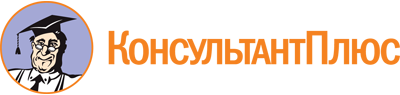 Приказ Минобрнауки Республики Алтай от 01.06.2021 N 607
(ред. от 15.02.2023)
"Об утверждении Порядка взаимодействия Министерства образования и науки Республики Алтай, подведомственных ему государственных учреждений Республики Алтай с организаторами добровольческой (волонтерской) деятельности, добровольческими (волонтерскими) организациями"Документ предоставлен КонсультантПлюс

www.consultant.ru

Дата сохранения: 22.06.2023
 Список изменяющих документов(в ред. Приказов Минобрнауки Республики Алтайот 13.08.2021 N 807, от 15.02.2023 N 128)Список изменяющих документов(в ред. Приказов Минобрнауки Республики Алтайот 13.08.2021 N 807, от 15.02.2023 N 128)Список изменяющих документов(в ред. Приказа Минобрнауки Республики Алтай от 13.08.2021 N 807)г. Горно-Алтайск"__" __________ 2021 г.Сторона-1Сторона-2